Приложениек постановлению Администрации муниципального образования «Вяземский район» Смоленской областиот 22.12.2020 № 1864 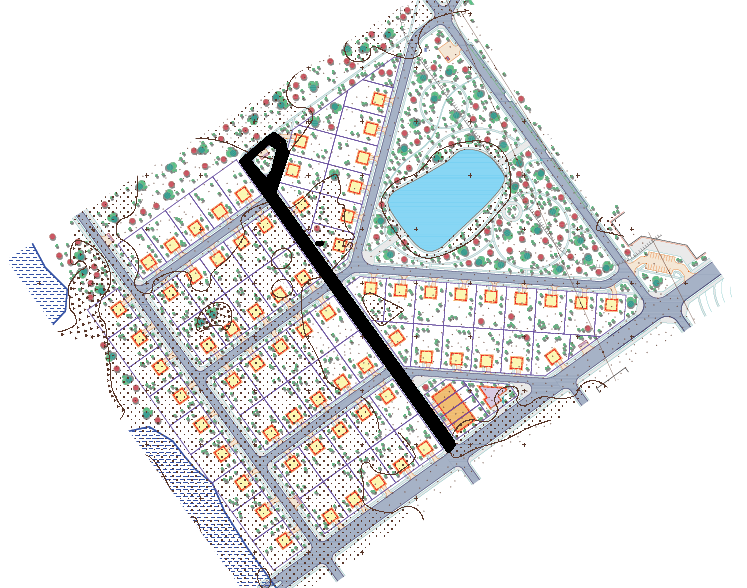                            Улица Березовая роща